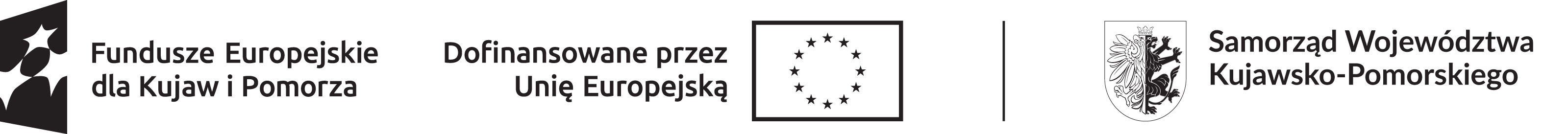 ……………………………….                                Miejscowość……….…….……, dnia……………….….                 (pieczęć firmowa zakładu)OPINIA ORGANIZATORA STAŻUPan(i)…………………………………………………………………………………….…………………….odbył(a) staż w ………………………………………………………………….….…………………………                                                                                                            (miejsce odbywania stażu)…………………………………………….od dnia……………….202….r. do dnia …………..…..202…..r.Nr umowy z organizatorem stażu……………………….……….z dnia……………..……………………….Zadania realizowane przez bezrobotnego i umiejętności praktyczne pozyskane podczas odbywania stażu:-…………………….………………………………………………………………..………………………- ……………………………………………………………………………………………………………..- …………………………………………………………………………………………………………......- ……………………………………………………………………………………………………………..- ……………………………………………………………………………………………………………..- ……………………………………………………………………………………………………………..- ……………………………………………………………………………………………………………..- ……………………………………………………………………………………………………………..- ……………………………………………………………………………………………………………..- ……………………………………………………………………………………………………………..- ……………………………………………………………………………………………………………..- ……………………………………………………………………………………………………………..2. Umiejętności praktyczne pozyskane przez bezrobotnego w trakcie odbywania stażu:- ……………………………………………………………………………………………………………..- ……………………………………………………………………………………………………………..- ……………………………………………………………………………………………………………..- ………………………………………………………………………….………………………………….- …………………………………………………………………….……………………………………….- ……………………………………………………………………….…………………………………….……………………………………….                                                                                                                                                                 (podpis i imienna pieczątka organizatora stażu)Organizator stażu ma obowiązek zgodnie z  § 7 umowy o odbywanie stażu niezwłocznego, nie później jednak niż w terminie 7 dni po zakończeniu realizacji programu stażu, wydania bezrobotnemu opinii